ZaproszenieSPR Wybrzeże Gdańsk zaprasza naIV Turniej NiepodległościowyW kategorii Juniora (2002-2003)Który odbędzie się w dniach 6-8.11.2020 r.Zakwaterowanie i wyżywienie w kwocie 110 zł/ osobodzieńWpisowe:-150 zł od drużyn korzystających z wyżywienia i zakwaterowania-300 zł od drużyn niekorzystających z wyżywienia i zakwaterowaniaZgłoszenia proszę wysyłać na adres biuro@wybrzeze-gdansk.plHarmonogram rozgrywek zostanie podany w terminie późniejszym, po ostatecznym zamknięciu listy startowej każdej kategorii.Termin zgłaszania drużyn upływa 10 października 2020r.W razie jakichkolwiek pytań proszę o kontaktRyszard Gauden 660 742 040Karol Radecki 535 002 245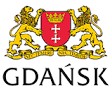 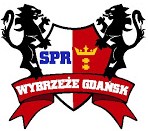      ZGŁOSZENIE UCZESTNICTWAZgłaszamy udział zespołu ...................................................Dokładna nazwa i adres klubu:..................................................................................................................................................................................................Adres e-mail: ....................................………………………….Zgłaszamy przyjazd:...............  -  zawodników...............  -  osób dorosłych (trenerzy, kierownicy, kierowcy itp.)Przewidujemy przyjazd .............................  ....................................				dzień			godzinaśrodek transportu: ............................................................................Osoba odpowiedzialna za drużynę: ......................................................Imię i Nazwisko						....................................           ..........................................Telefon                                          AdresWyrażamy zgodę na obciążenie klubu pełnymi kosztami pobytu za pierwszą dobę, w przypadku wycofania zespołu w terminie krótszym, niż 48 godzin przed rozpoczęciem turnieju. ..........................                    .......................................Data i pieczęć klubu					            Dyrektor Klubu